                                          Office of the Building Commissioner  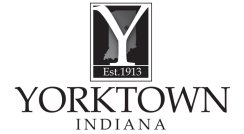 TO:	Pete Olson	Town ManagerFR:	Matt Ray	Building CommissionerRE:	9308 W. Smith Street Yorktown, IN. 47396	DA:	January 18, 2017Per your request, I have obtained the following bids to demolish the above home & garage. The existing basements walls and floor will remain underground and filled with sand & gravel. The exposed land will be seeded for grass.Carver Excavating.  	Bid Amount:	$10,450.00Davis Excavating.       Bid Amount:  	$12,450.00Shroyer Excavating.    Bid Amount:  $16,000.00Wiley & Sons.	             Bid Amount:  $11,100.00M.> Doughty	   	 Bid Amount:	$21,500.00 